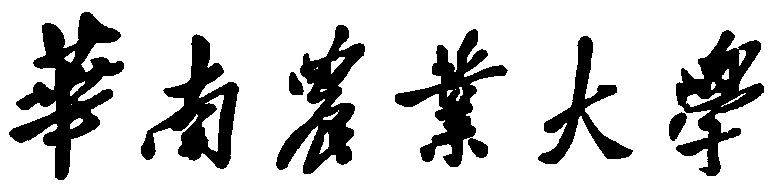 本科生综合测评评优鉴定表学 院                   年 级                   专业班级                姓 名                   学 号                                                    年    月    日性   别性   别性   别出生年月现任职务政治面貌政治面貌政治面貌家庭地址家庭地址自        我        鉴       定自        我        鉴       定至少500字                     本人签名_______________    年     月     日  至少500字                     本人签名_______________    年     月     日  至少500字                     本人签名_______________    年     月     日  至少500字                     本人签名_______________    年     月     日  至少500字                     本人签名_______________    年     月     日  至少500字                     本人签名_______________    年     月     日  至少500字                     本人签名_______________    年     月     日  至少500字                     本人签名_______________    年     月     日  班  主  任  意  见至少50字班主任签名___________         年     月     日  至少50字班主任签名___________         年     月     日  至少50字班主任签名___________         年     月     日  至少50字班主任签名___________         年     月     日  至少50字班主任签名___________         年     月     日  至少50字班主任签名___________         年     月     日  至少50字班主任签名___________         年     月     日  至少50字班主任签名___________         年     月     日  年     级     意    见同意该生申请“一等奖学金”同意该生申请“二等奖学金”同意该生申请“三等奖学金”同意该生申请“社会工作优秀奖”同意该生申请“文体活动优秀奖”同意该生申请“科技创新优秀奖”同意该生申请“精神文明奖”同意该生申请“社会实践奖”同意该生申请“创业实践奖”同意该生申请“学习进步奖”同意该生申请“学习优秀奖”辅导员签名                      年     月     日同意该生申请“一等奖学金”同意该生申请“二等奖学金”同意该生申请“三等奖学金”同意该生申请“社会工作优秀奖”同意该生申请“文体活动优秀奖”同意该生申请“科技创新优秀奖”同意该生申请“精神文明奖”同意该生申请“社会实践奖”同意该生申请“创业实践奖”同意该生申请“学习进步奖”同意该生申请“学习优秀奖”辅导员签名                      年     月     日同意该生申请“一等奖学金”同意该生申请“二等奖学金”同意该生申请“三等奖学金”同意该生申请“社会工作优秀奖”同意该生申请“文体活动优秀奖”同意该生申请“科技创新优秀奖”同意该生申请“精神文明奖”同意该生申请“社会实践奖”同意该生申请“创业实践奖”同意该生申请“学习进步奖”同意该生申请“学习优秀奖”辅导员签名                      年     月     日同意该生申请“一等奖学金”同意该生申请“二等奖学金”同意该生申请“三等奖学金”同意该生申请“社会工作优秀奖”同意该生申请“文体活动优秀奖”同意该生申请“科技创新优秀奖”同意该生申请“精神文明奖”同意该生申请“社会实践奖”同意该生申请“创业实践奖”同意该生申请“学习进步奖”同意该生申请“学习优秀奖”辅导员签名                      年     月     日同意该生申请“一等奖学金”同意该生申请“二等奖学金”同意该生申请“三等奖学金”同意该生申请“社会工作优秀奖”同意该生申请“文体活动优秀奖”同意该生申请“科技创新优秀奖”同意该生申请“精神文明奖”同意该生申请“社会实践奖”同意该生申请“创业实践奖”同意该生申请“学习进步奖”同意该生申请“学习优秀奖”辅导员签名                      年     月     日同意该生申请“一等奖学金”同意该生申请“二等奖学金”同意该生申请“三等奖学金”同意该生申请“社会工作优秀奖”同意该生申请“文体活动优秀奖”同意该生申请“科技创新优秀奖”同意该生申请“精神文明奖”同意该生申请“社会实践奖”同意该生申请“创业实践奖”同意该生申请“学习进步奖”同意该生申请“学习优秀奖”辅导员签名                      年     月     日同意该生申请“一等奖学金”同意该生申请“二等奖学金”同意该生申请“三等奖学金”同意该生申请“社会工作优秀奖”同意该生申请“文体活动优秀奖”同意该生申请“科技创新优秀奖”同意该生申请“精神文明奖”同意该生申请“社会实践奖”同意该生申请“创业实践奖”同意该生申请“学习进步奖”同意该生申请“学习优秀奖”辅导员签名                      年     月     日同意该生申请“一等奖学金”同意该生申请“二等奖学金”同意该生申请“三等奖学金”同意该生申请“社会工作优秀奖”同意该生申请“文体活动优秀奖”同意该生申请“科技创新优秀奖”同意该生申请“精神文明奖”同意该生申请“社会实践奖”同意该生申请“创业实践奖”同意该生申请“学习进步奖”同意该生申请“学习优秀奖”辅导员签名                      年     月     日学 院 党 委 意 见同意该生申请“一等奖学金”同意该生申请“二等奖学金”同意该生申请“三等奖学金”同意该生申请“社会工作优秀奖”同意该生申请“文体活动优秀奖”同意该生申请“科技创新优秀奖”同意该生申请“精神文明奖”同意该生申请“社会实践奖”同意该生申请“创业实践奖”同意该生申请“学习进步奖”同意该生申请“学习优秀奖”盖章             年     月     日同意该生申请“一等奖学金”同意该生申请“二等奖学金”同意该生申请“三等奖学金”同意该生申请“社会工作优秀奖”同意该生申请“文体活动优秀奖”同意该生申请“科技创新优秀奖”同意该生申请“精神文明奖”同意该生申请“社会实践奖”同意该生申请“创业实践奖”同意该生申请“学习进步奖”同意该生申请“学习优秀奖”盖章             年     月     日同意该生申请“一等奖学金”同意该生申请“二等奖学金”同意该生申请“三等奖学金”同意该生申请“社会工作优秀奖”同意该生申请“文体活动优秀奖”同意该生申请“科技创新优秀奖”同意该生申请“精神文明奖”同意该生申请“社会实践奖”同意该生申请“创业实践奖”同意该生申请“学习进步奖”同意该生申请“学习优秀奖”盖章             年     月     日同意该生申请“一等奖学金”同意该生申请“二等奖学金”同意该生申请“三等奖学金”同意该生申请“社会工作优秀奖”同意该生申请“文体活动优秀奖”同意该生申请“科技创新优秀奖”同意该生申请“精神文明奖”同意该生申请“社会实践奖”同意该生申请“创业实践奖”同意该生申请“学习进步奖”同意该生申请“学习优秀奖”盖章             年     月     日同意该生申请“一等奖学金”同意该生申请“二等奖学金”同意该生申请“三等奖学金”同意该生申请“社会工作优秀奖”同意该生申请“文体活动优秀奖”同意该生申请“科技创新优秀奖”同意该生申请“精神文明奖”同意该生申请“社会实践奖”同意该生申请“创业实践奖”同意该生申请“学习进步奖”同意该生申请“学习优秀奖”盖章             年     月     日同意该生申请“一等奖学金”同意该生申请“二等奖学金”同意该生申请“三等奖学金”同意该生申请“社会工作优秀奖”同意该生申请“文体活动优秀奖”同意该生申请“科技创新优秀奖”同意该生申请“精神文明奖”同意该生申请“社会实践奖”同意该生申请“创业实践奖”同意该生申请“学习进步奖”同意该生申请“学习优秀奖”盖章             年     月     日同意该生申请“一等奖学金”同意该生申请“二等奖学金”同意该生申请“三等奖学金”同意该生申请“社会工作优秀奖”同意该生申请“文体活动优秀奖”同意该生申请“科技创新优秀奖”同意该生申请“精神文明奖”同意该生申请“社会实践奖”同意该生申请“创业实践奖”同意该生申请“学习进步奖”同意该生申请“学习优秀奖”盖章             年     月     日同意该生申请“一等奖学金”同意该生申请“二等奖学金”同意该生申请“三等奖学金”同意该生申请“社会工作优秀奖”同意该生申请“文体活动优秀奖”同意该生申请“科技创新优秀奖”同意该生申请“精神文明奖”同意该生申请“社会实践奖”同意该生申请“创业实践奖”同意该生申请“学习进步奖”同意该生申请“学习优秀奖”盖章             年     月     日学  校  审  批  意  见同意该生评为“一等奖学金”同意该生评为“二等奖学金”同意该生评为“三等奖学金”同意该生评为“社会工作优秀奖”同意该生评为“文体活动优秀奖”同意该生评为“科技创新优秀奖”同意该生评为“精神文明奖”。。。同意该生申请“学习进步奖”同意该生申请“学习优秀奖”盖章             年     月     日同意该生评为“一等奖学金”同意该生评为“二等奖学金”同意该生评为“三等奖学金”同意该生评为“社会工作优秀奖”同意该生评为“文体活动优秀奖”同意该生评为“科技创新优秀奖”同意该生评为“精神文明奖”。。。同意该生申请“学习进步奖”同意该生申请“学习优秀奖”盖章             年     月     日同意该生评为“一等奖学金”同意该生评为“二等奖学金”同意该生评为“三等奖学金”同意该生评为“社会工作优秀奖”同意该生评为“文体活动优秀奖”同意该生评为“科技创新优秀奖”同意该生评为“精神文明奖”。。。同意该生申请“学习进步奖”同意该生申请“学习优秀奖”盖章             年     月     日同意该生评为“一等奖学金”同意该生评为“二等奖学金”同意该生评为“三等奖学金”同意该生评为“社会工作优秀奖”同意该生评为“文体活动优秀奖”同意该生评为“科技创新优秀奖”同意该生评为“精神文明奖”。。。同意该生申请“学习进步奖”同意该生申请“学习优秀奖”盖章             年     月     日同意该生评为“一等奖学金”同意该生评为“二等奖学金”同意该生评为“三等奖学金”同意该生评为“社会工作优秀奖”同意该生评为“文体活动优秀奖”同意该生评为“科技创新优秀奖”同意该生评为“精神文明奖”。。。同意该生申请“学习进步奖”同意该生申请“学习优秀奖”盖章             年     月     日同意该生评为“一等奖学金”同意该生评为“二等奖学金”同意该生评为“三等奖学金”同意该生评为“社会工作优秀奖”同意该生评为“文体活动优秀奖”同意该生评为“科技创新优秀奖”同意该生评为“精神文明奖”。。。同意该生申请“学习进步奖”同意该生申请“学习优秀奖”盖章             年     月     日同意该生评为“一等奖学金”同意该生评为“二等奖学金”同意该生评为“三等奖学金”同意该生评为“社会工作优秀奖”同意该生评为“文体活动优秀奖”同意该生评为“科技创新优秀奖”同意该生评为“精神文明奖”。。。同意该生申请“学习进步奖”同意该生申请“学习优秀奖”盖章             年     月     日同意该生评为“一等奖学金”同意该生评为“二等奖学金”同意该生评为“三等奖学金”同意该生评为“社会工作优秀奖”同意该生评为“文体活动优秀奖”同意该生评为“科技创新优秀奖”同意该生评为“精神文明奖”。。。同意该生申请“学习进步奖”同意该生申请“学习优秀奖”盖章             年     月     日同意该生评为“一等奖学金”同意该生评为“二等奖学金”同意该生评为“三等奖学金”同意该生评为“社会工作优秀奖”同意该生评为“文体活动优秀奖”同意该生评为“科技创新优秀奖”同意该生评为“精神文明奖”。。。同意该生申请“学习进步奖”同意该生申请“学习优秀奖”盖章             年     月     日备     注